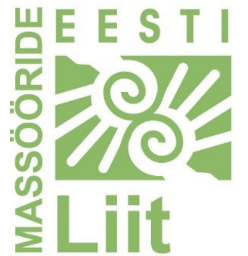 MASSÖÖR, TASE 5 / MASSAAŽITERAPEUT, TASE 6 KUTSE TAASTÕENDAMISE AVALDUSTAOTLEJA ANDMEDTAASTÕENDATAV KUTSEVastav kinnitus märkida tähisega ”X” veerus ”jah”AVALDUSELE LISATAVAD KOHUSTUSLIKUD DOKUMENDIDVastav kinnitus märkida tähisega ”X” veerus ”jah”Kinnitan, et:Vastav kinnitus märkida tähisega ”X” veerus ”jah” või ”ei”Kuupäev: 	Allkiri: /allkirjastatud digitaalselt/ 	Ees- ja perekonnanimiIsikukoodTelefonPostiaadressE-posti aadressEksami keelTööandja/õppeasutuse nimi, aadressKutse nimetusjahMassöör, tase 5Massaažiterapeut, tase 6Lastemassaažiterapeut, tase 6Spordimassaažiterapeut, tase 6Dokumendi nimetus (koopia)jah1. Isikut tõendava dokumendi (pass või ID kaart) koopia/foto2. Varem omistatud kutset tõendava dokumendi foto/skanneering3. Taastõendamisele eelneva 5 aasta jooksul vähemalt 80 tunni mahus erialase täiendkoolituse läbimist tõendava(te) dokumendi(dokumentide) foto(d)/skanneering(ud)4. Tööandja tõend vähemalt 2-aastase erialase töökogemuse kohta massöörina/massaažiterapeudina, välja arvatud juhul, kui taotleja tegutseb massöörina/massaažiterapeudina füüsilisest isikust ettevõtjana või juriidilise isiku kaudu, mille juhatuse liige ta on, ning on CV-s esitanud registrikood5. Vormikohane tööalase tegevuse kirjeldus (CV)6. Maksekorraldus või muu kinnitus kutse andmisega seotud kulude tasumise kohtaTegevus või soovjaheiAvalduses esitatud informatsioon on tõeneNõustun oma ees-ja perekonnanime ning sünniaja avalikustamisega kutseregistrisSoovin kutsetunnistust paberkandjal (kaasneb lisatasu)Annan oma nõusoleku minu isikuandmete töötlemiseks ja säilitamiseks kutse andmise protsessiga seotud toiminguteksAnnan oma nõusoleku minu isikuandmete edastamiseks Kutsekojale kutse väljastamiseks.